ЗмістБіографія…………………………………………………с.2Літературна творчість…………………………………...с.3Публіцистична діяльність………………………………с.4Публікації про В. Ф. Фальова …………………………с.181. Біографія       Валерій Федорович Фальов народився 12 жовтня 1940 року в м. Стара Русса Новгородської області, Росія. З 1946 року Валерій Федорович з батьками проживав в Україні. З 1948 по 1958 рік навчався спочатку в Варварівській, а потім в різних школах Миколаївської області. З 1958 по 1960 рік навчався в технічному училищі № 1 при заводі ім. 61 Комунара. З 1960 по 1961 рік і з 1964 по 1968 працював складальником металевих суден і складальником-добудовником на суднобудівному заводі ім. 61 Комунара. З 1961 по 1965 служив в армії. З 1967 по 1972 рік навчався заочно в педагогічному інституті ім. В. Г. Белінського. З 1968 по 1973 рр.  Валерій Федорович працював редактором обласного радіо редакції суспільно-політичних програм. З 1976 по 1978 рік навчався в ВПШ при ЦК КПУ. З 1978 по 1980 рік  працював старшим редактором обласного радіо, а з 1980 р. по 1985  - власним кореспондентом Укртелерадіокомітету в Миколаївській області. З 1986 року В. Ф. Фальов працював старшим редактором, коментатором Миколаївського облтелерадіокомітету. З 1990 по 1991 рік був кореспондентом обласної газети “Радянське Прибужжя”. З 1991 р по 2002 Валерій Федорович працював на різних посадах по за сферою засобів масової інформації, а потім знову був прийнятий на роботу в облтелерадіокомітет на посаду редактора Миколаївського облрадіо, де пропрацював до 2003 р. З 2005 по 2007 р. Валерій Федорович працював інженером засобів масової інформації в державному підприємстві “Миколаївський лісгосп”. З 2007 по 2017 рік працював редактором районної газети “Маяк ”. З 2017 року В. Ф. Фальов будучи пенсіонером приймає активну участь в роботі суспільних організацій міста. Валерій Федорович є автором трьох поетичних збірників та багатьох статей, опублікованих в обласних газетах.2. Літературна творчістьОкремі видання.Колокольчик дилижанса : стихотворения. - Николаев : Издатель Прокопчук Т.Ю., 2011. - 180 с.Памяти нетленной миражи . - Николаев : "ИЛИОН", 2014. - 179 с.Вновь озарение былым : лирика . - Николаев : "ИЛИОН", 2017. - 292 с.*********Публікації в збірниках, альманахах.Фалев, В. :[cтихотворения] / В. Фалев // В соцветии "Радуги": литературный альманах : сборник произведений членов читательского поэтического клуба "Радуга" библиотеки-филиала № 2 ЦБС для взрослых г. Николаева / Централизованная библиотечная система для взрослых г. Николаева, Библиотека-филиал № 2, Читательский поэтический клуб "Радуга" ; сост. И. Б. Чернова. - Николаев : СПД Румянцева А.В., 2017. - С. 94-99.Ностальгия: стихотворения // Витражи: альманах/ Сост. Н. В. Зубарева. - Вып. 6. - Николаев: ООО «Фирма Илион» , 2011. - С. 15-19.След от дилижанса // Соборная улица. - 2016. - № 3/4.Родная речь. Отшельник. Намыв. Ривьера. Ожерелье. Дорога к храму. Натхнення. Ніжність // Мова рідна, слово рідне: альманах. Вип. VII. - Миколаїв: Іліон, 2019. - С. 150-156.Публікації в періодичних виданнях.Осень над островом; Триумф лицея : стихотворения // Новая николаевская газета. - 2011. - 1 нояб. - С. 2.У обелиска: стихотворение // Рідне Прибужжя. - 2011. - 29 марта. - С. 2Творчество : стихотворение // Новая николаеская газета. - 2012. - 28 нояб. - С. 2.Прозрение : стихотворение// Южная правда. - 2013. - 13 апр. - С. 3.После беды: стихотворение // Маяк. - 2015. - 20 черв. - С. 2.Искусство чудное - я всем тебе обязан : стихи // Южная правда . - 2016. - 23 февр. - С. 3.Старый мост: [стихотворение] // Южная правда. - 2016. - № 20 (23 февр). - С. 3.Поетина хвилинка: [вірші “Вишивальниця” , “Натхнення”, “У старому яхт-клубі”] // Маяк. - 2019. - 30 трав. - С. 3.3. Публіцистична діяльність1969А до вересня вже недалеко... : іде дворічка “Комсомол - сільській школі” // Ленінське плем'я. - 1969. - 7 серп. - С. 4.“Не моя справа...” : дворічка “Комсомол - сільській школі” // Ленінське плем'я. - 1969. - 29 лип. - С. 4.Серед хлібів // Ленінське плем'я. - 1969. - 15 лип. - С. 3.1971Одностайно схвалюємо // Ленінське плем'я. - 1969. - 18 серп. - С. 2.1973Будні вечірньої: [про навчання заводчан у вечірній школі № 19] //  Ленінське плем'я. - 1973. - С. 3.Їх - двадцять п'ять : комсомольсько-молодіжна бригада картонажників парфюмерного комбінату “Червоні вітрила” // Ленінське плем'я. - 1973. - 5 трав. - С. 2.На початку дороги...[про Валентину Василенко] //  Ленінське плем'я. - 1973. - 24 трав. - С. 2.Обраний народом : [про Романа Дідика] // Ленінське плем'я. - 1973. - 20 квіт.1974Бойовими шляхами : [про загін червоних слідопитів Вознесенської середньої школи № 2] // Ленінське плем'я. - 1974. - 18 трав. - С. 3.Жнивують мехзагони: [колгосп “Зорі Кремля ” Баштанського району] // Ленінське плем'я. - 1974. -16 лип. - С. 2.Миколаїв росте вгору // Ленінське плем'я. - 1974. - 6 черв. - С. 2.Попереду : [про механізаторів радгоспу “Комінтер” Снігурівського району ] //  Ленінське плем'я. - 1974. - 3 серп. - С. 1-2.1975Довірили дівчині комбайн... : [про Марію Гульбич] // Ленінське плем'я . - 1975. - 8 берез. - С. 2.На орбіті : [про збірку віршів Валерія Юр'єва “Орбіта дня”] // Ленінське плем'я. - 1975. - 25 січ. - С.3.Пам'ять: відкриття меморіального комплексу в Ковалівці // Ленінське плем'я. - 1975. - 8 трав. - С. 1.Политрук : [о А. С. Чернецком] // Южная правда. - 1975. - 9 мая. - С. 4.П'ятирічка Люби Красюк // Ленінське плем'я. - 1975. - 20 верес. - С. 1.Рівняння на подвиг: святкування Дня Перемоги у Миколаєві // Ленінське плем'я. - 1975. - С. 3.Секретар : [про В. Маташникова] // Ленінське плем'я. - 1975. - 4 груд. - С. 3.Товариш Валя : делегати ХХ обласної комсомольської конференції // Ленінське плем'я. - 1975. - 27 листоп. - С. 2.1976Відмахнулися від проблем: [про комсомольську  організацію радгоспу ім. 25 Жовтня Первомайського району] // Ленінське плем'я. - 1976. - 15 трав. - С. 1-2.20 хвилин на обід : [про кафе «Ефект» заводу “Океан”] //  Ленінське плем'я. - 1976. - 1 берез. - С. 4.Кличе “Ровесник” : [про табір праці і відпочинку “Ровесник Лисогріської середньої школи № 1” Первомайського району] //  Ленінське плем'я. - 1976. - 16 черв. - С. 3.Мета : [про конкурс “Нас партія веде” на заводі ”Океан”] // Ленінське плем'я. - 1976. - 10 лют. - С. 3.“Сині птахи ” дозвілля : [про книжку А. Комарницького “У світі захоплень”] // Ленінське плем'я. - 1976. - 5 січ. - С. 3.У бригаді імені героя : [Первомайський завод ім. 25 жовтня] //  Ленінське плем'я. - 1976. - 29 трав. - С. 1.1977Біля лігва вовкулаки : [про книгу М. Дашківського та П. Жука “Партизан Іван Калашник”] // Друг читача. - 1977. - 15 верес. - С. 2.Клас творців : [про книгу В. Стадниченка “Атакуючий клас”] // Друг читача. - 1977. - 13 жовтня . - С. 3.Магістралі соціального прогресу : [про книжку В. Забарка “ХХV з'їзд КПРС про розвиток світового революційного процесу”] // Друг читача. - 1977. - 8 груд. - С. 2.1979З першими променями сонця: [про табір праці і відпочинку Кам'яномостівської середньої школи Превомайського району] // Ленінське плем'я. - 1979. - 17 лип. - С. 3.Екзамен на зрілість : [про Вознесенське СПТУ № 2] // Ленінське плем'я. - 1979.- 10 лип. - С. 3.Крила Ольги Молчанюк // Ленінське плем'я. - 1979. - 14 трав. - С. 3.От директора до бригадира : [воспитательная работа  на Вознесенском кожевенном заводе] // Южная правда. - 1979. - 8 июля. - С. 2.Час роботи агітпункту : [про вибори до Верховної ради] // 1979. - 9 січ. - С. 1.1981Дар Ягорлицької затоки :[про дослідницьке Ягорлицьке мідійно-устричне господарство] // Південна правда. - 1981. - 20 груд. - С. 2.Знайдене щастя // Ленінське плем'я. - 1981. - № 13 (29 січ.). - С. 2.1982Партійний пропагандист : [про Н. І. Вічурко] // Південна правда. - 1982. - 20 берез. - С. 2.2002Ключі від безсмертя // Рідне Прибужжя. - 2002. - 25 трав.- С. 3. - С. 8.2003Зелені шати Кінбурну // Рідне Прибужжя. - 2003. - 20 лист. - С. 8.2004"Зеленые легкие" города // Вечерний Николаев. - 2004. - 27 июля.Ліси пробуджуються знову // Рідне Прибужжя. - 2004. - 2 берез. - С. 3.2005Депутатський корпус з турботою про людей і ліси // Рідне Прибужжя. - 2005. - 26 лист. - С. 2.2006За школьной партой - «Академки»: [Областной эколого-натуралистический центр учащейся молодежи] // Южная правда. - 2006. - № 133 (23 ноябр.). - С. 3.Любви живительный источник: [о творчестве В.И. Марущак] // Южная правда. - 2006. - № 142 (14 декаб.). - С. 5.Мы садим лес и возростаем с ним: [беседа с главным лесничим гос. предприятия «Николаевское лесное хозяйство»] // Вечерний Николаев. - 2006. - 12 сентяб. - С. 3.Не только лабиринты тайны: [про Еланецкое лесничество] // Южная правда- - 2006. - № 92 (17 авг.). - С. 2.“Степной» - «детский сад» дубрав и сосновых боров: [о лесном хозяйстве «Степного»] // Вечерний Николаев. - 2006. - № 140 (30 ноябр.). - С. 5.2007Разноцветье букета "Дружбы": [о совете национальных обществ Николаевской области, которому исполнилось 15 лет. ] // Южная правда. - 2007. - 6 окт.2008Виноград, що сонечко полюбляє  // Маяк. - 2008. - 25 жовт.Мічман флоту і сільське будівництво // Маяк. - 2008. - 22 берез.Яка я вам бабуся! : [про завідуючу Кир'яківської сільської бібліотеки В. І. Кучеренко] // Маяк. - 2008. - 27 верес.                                                                2009Кредо Будикіна: [про керівника сільськогосподарського ПП “Ліра-АЛ”  В. Півторака с. Ковалівка Миколаївського району ] // Маяк. - 2009. - 7 листоп. 
Чарівний світ її бібліотек // Маяк. - 2009. - 1 серп.2010Триумф лицедея: [о режиссере Троянове Н.А.] // Рідне Прибужжя. - 2010. - N 140 (16 груд). - С. 4.2011Литературно - философский клуб "Позиция" - ристалище идей // Глаголь добро. - 2011. - №1. - С. 25-29.Незабываемые встречи с Мыколой Винграновским  // Новая николаевская газета .- 2011. - N 49 (7-13 декаб). - С. 2.Чарівна професія казкар : [про Марущак В.І.] // Відкритий урок. - 2011. - № 12-13 (5 квіт).2012Арт-дизайн: творческие находки Ольги Максименко // Новая николаевская газета .- 2012. - N 25. - С. 2.Восхождение к образу, творческий портрет Сергея Пантелейчука // Новая николаевская газета. - 2012. - № 33. - С. 2.
Мир философа. Творческий портрет Игоря Шпачинского // Новая николаевская газета. - 2012. - N 29. - С. 2.Печаль ее и нежна, и светла... :[ про вчительку - Гончаренко Р.Г.] // Новая николаевская газета. - 2012. - N 41 (10-16 окт.). - С. 2.
Таланты Людмилы Хасхачих // Новая николаевская газета. - 2012. - N 40 (3-9 октябр.). - С. 1.
"Юбилей - не просто дата...": [о творчестве Чебанова В.] // Новая николаевская газета .- 2012. - N 4 (25-31 янв.). - С. 2.2013Это нужно живым: [70-летие героического сражения на Орловско-Курской дуге в Великой Отечественной войне] // Вечерний Николаев. - 2013. - 3 сент. - С. 3.Її слава на сторінках історії : [про історію Миколаївської районної газети “Маяк”] // Маяк. - 2013. - 20 липн. - С. 1.На алеях курорту “Очаків” // Очаків. - 2013. - 3 трав. - С. 4.Ностальгия : [ Н. А. Халанская, врач-хирург] // Вечерний Николаев. - 2013. - 12 дек. - С. 5.Перед сніданком у “Сонечку”: [про ДНЗ “Сонечко” с. Шосткове] // Маяк. - 2013. - 20 лип. - С. 4.Свято злагоди й любові  : [День села Петровосолониха] // Маяк. - 2013. -20 лип. - С. 4.Сестра милосердия : [о А. Ф. Текуч] // Вечерний Николаев. - 2013. - 1 окт. - С. 3.Сівба з перервами на дощ: [про фермерське господарство “Евріка”] // Маяк. - 2013. - 12 жовт. - С. 1.Шанована сфера економіки  // Маяк . - 2013. - 31 серп.2014Ареал невичерпних можливостей // Маяк. - 2014. - 9 серп. - С. 1-2.В останні дні жнив у “Владані”: [про ПП “Владан”] // Маяк. - 2014. - 5 лип. - С. 1.Виспівував соловейко у сільському клубі :[ансамбль “Берегиня” Комсомольського будинку культури] // Маяк. - 2014. - 13 груд. - С. 4.Вірність плідним традиціям : [Ольшанський цементний завод] // Маяк. - 2014. - 6 груд. - С. 2.Джерела мудрості: [про Шучаліну Ю.М. - заступника директора Кир'яківської ЗОШ І-ІІІ ст.]  // Маяк. - 2014. - 28 черв. - С. 2.Журавлиним ключем відлітають літа...: [про Н. М. Гаман] // Маяк. - 2014. - 3 листоп. - С. 4.За що шанують Тетяну Бондар: [про касира-контролера Кричанівської філії Ощадбанку] // Маяк. - 2014. - 7 черв. - С. 4.Завершили збирання ранніх зернових у Радсаді // Маяк. - 2014. - 28 черв. - С. 1.Збирали персики жінки // Маяк. - 2014. - 2 серп. - С. 1.Колискова для Софійки: [про колишню вчительку Улянівської загальноосвітньої школи - Музиченко О.А.] // Маяк. - 2014. - 31 трав. - С. 4.Найвищий урожай - у Ковалівці? //  Маяк. - 2014. - 12 лип. - С. 1.Невмирущі паростки духовності: [про Рубана Л.М.] // Маяк. - 2014. - 6 верес. - С. 4.Несподіванки в Андріївському лісництві // Маяк. - 2014. - 20 верес. - С. 1-2.Очарование высоким: [Концерт классической музыки в отделе искусств Николаевской областной научной библиотеки им. А. Гмырева] // Родной причал. - 2014. - № 46.- С. 2 .Світлий двір з веселими барвами: [про родину Наталі Павлівни та Григорія Борисовича Палахаїв с. Петровосолониха] // Маяк. - 2014. - 5 лип. - С. 2.Тепло і затишок родинного гнізда: [про родину Кайкових Марію Володимірівну та Анатолія Дмитровича с. Криничанка] // Маяк. - 2014. - 7 черв. - С. 2.Як зоря зазолотиться: [творчість Віри Іванівни Марущак] // Відкритий урок. - 2014. - № 11/12. - С. 8.2015Де завжди милосердя і любов: [про сім'ю Олени і Віктора Ковальчуків] // Маяк. - 2015. -12 груд. - С. 4.Живе господар у селі : [про сім'ю Бундзяків] // Маяк. -2015. - 22 серп.І один у полі воїн...[про В. О. Кравченка, секретаря Шостаківської сільської ради] // Маяк. - 2015. - 21 листоп. - С. 1.І так щодня на свинофермі : [Зеленогайська свиноферма ] // Маяк. - 2016. - 26 груд. - С. 1.Кредит довіри громадян: [ Л. Г. Балабан,  сільська глова Степівської сільської ради] // Маяк. - 2016. - 26 груд. - С. 2.Зв'язок поколінь: [Про Швець В.І. - жительку с. Ясна Поляна Миколаївського району] // Маяк. - 15 серп. - С. 2.Знову по черзі : жнива і дощі // Маяк. - 2015. - 18 лип. - С. 1.Кринички: історія і сьогодення: [про с. Кринички] // Маяк. - 2015. - 10 жовт. - С. 5.Напередодні другого семестру: [про Ковалівську загальноосвітню школу І-ІІІ ступенів] // Маяк. - 2015.- 19 груд.Не тільки терня народжує земля: [приватне сільгосппідприємство “Аскер”] // Маяк. - 2015. - 14 листоп. - С. 1.Один із днів в аграрному ліцеї : [Надбузький професійний ліцей] / / Маяк. 2015 . - 14 берез. - С. 2, 4.Окрилені надією і вірою: [про жінок с. Кірове] // Маяк. - 2015. - 22 серп. - С. 2.Перша ластівка “зеленого туризму” // Маяк. - 2015. - 5 верес.Пора виноробства - в зеніті // Маяк. - 2015. - 26 верес. - С. 1.Пора випробувань лісівників // Маяк. - 2015. - 8 серп. - С. 1.Продовжуючи добрі традиції : [Зеленогайське відділення ДПП “Степове”] // Маяк. - 2015. - 1 серп. - С. 1.Світ краси, відображений барвами: [про презентацію в бібліотеці с. Ковалівка картин художниці-аматора Столбової М.С.] // Маяк. - 2015. - 9 квітня. - С. 2.Святе освідчення в коханні. І не останнє ! [про подружжя Комісарових] // Маяк. - 2015. - 31 січ. - С. 4.Скарби української світлиці: [про Захарову Г.Г. - завідувачку Ковалівської бібліотеки] // Маяк. - 2015. - 25 квіт. - С. 2.Сподівання, роздуми про наступне: [державне підприємство”Племрепродуктор Степове”] // Маяк. - 2015. - 31 груд.Стабільність розвитку і виробництва: [про ПАТ “Радсад”] // Маяк. - 2015. - 25 липн. - С. 1.Таланти Аркасівського краю: [про талановитих жителів с. Стара Богданівка] // Маяк. - 2015. - 28 лют. - С. 2.Той день у спогадах - навічно: [про героя Другої світової війни Козюберди В.А.] // Маяк. - 2015. - 20 черв. - С. 2.Чарівне відчуття краси і доброти: [В. А. Нартова] // Маяк. - 2015. - 10 січн. - С. 2.Щедрий дар батьківської спадщини: [про Петровського М.П. - жителя с. Петрівка Миколаївського району] // Маяк. - 2015. - 5 верес. - С. 2.2016А ось у “Джерельці” : [Ульянівський дошкільний заклад] // Маяк. - 2016. - 26 лист.Весна на полях одноосібників  // Маяк. - 2016. - 26 берез. - С. 1.Вже сонце бавить жовтень: [про директора Червонополянської  загальноосвітньої школи І ступеня Л. В. Чечуй] // Маяк. - 2016. - 23 жовт.Для сьогодення і майбутнього рідного села: [Новобогданівка] // Маяк. - 2016. - 24 верес.Життєвий шлях, щодо зірок веде : [М. І. Зозуля] // Маяк. - 2016. - 12 берез. - С. 2.І честь і совість полум'яних літ : [про  М. Д. Карабанова] // Маяк . - 2016. - 29 жовт.Квіти і життя на її стежині : [про голову Безводненської сільської ради Подгайну Є.І.] // Маяк. - 2016. - 7 трав.Коли є дбайливі господарі : [Л. М. Заблоцька- завідуюча Червонополянським фельдшерсько-акушерським пунктом] // Маяк. - 2016. -  27 серп. - С. 4.Красномовність музичних нот: [про дитячу музичну школу Миколаївського району] // Маяк. - 2016. - С. 4.Минулого яскраве відчуття : [про В. В. Сосулю] // Маяк. - 2016. - 23 квіт.На жнивах : і ризик, і азарт: ПСП “Аскер” // Маяк. - 2016. -  2 лип. - С. 1.Нам школи іншої не треба : [про загальноосвітню школу І-ІІ ступенів с. Шурине] // Маяк. - 2016 . - 21 трав. - С. 2.Незабаром засяє “Сонечко” : [про Червонополянський дошкільний навчальний заклад] / / Маяк. - 2016. - 10 верес. - С. 4.Підтримка обдарованої молоді : [Будинок  творчості учнів] // Маяк. - 2016. - 2 квіт. -  С. 2.Поголов'ю добре в літніх таборах?: [про літні табори для утримання рогатої худоби у ДП “Племрепродуктор “Степове] // Маяк. - 2016. - 6 серп. - С. 1.Пригоди і приємності на жнивах: [фермерське господарство “Евріка”] // Маяк. - 2016. - 16 лип. - С. 1.Святе покликання до праці на землі : [День працівників сільського господарства] // Маяк. - 2016. - 19 лист.Ситуація в лісництві - загрозлива : [Андріївське лісництво Миколаївського держлісгоспу] // Мяак. - 2016. - 17 верес. - С. 1-2.У дружній сім'ї тваринників: [про молочнотоварну ферму ТОВ “Добробут в с.Улянівка] //Маяк. - 2016. - 6 лют. - С. 1.У зеніті жнивної пори : [ДП “Племрепродуктор “Степове”] // Маяк. - 2016 . - 9 лип. - С. 1.У новій структурі медицини: [про первинну медичну допомогу у Миколаївському районі] // Маяк. - 2016. - С. 1-2.Хто ж, як не ми...:[про Корнієнко М.В. - депутата районної і Радсадівської сільської ради] // Маяк. - 2016. - 3 серп. - С. 1.Чарівне свято рідного села // Маяк. - 2016. - 22 жовт. - С. 2.Школа мужності на дорогах війни : [про В. А. Мінакова]  // Маяк. - 2016. - 17 груд.Щедрий дар сонячної енергії // Маяк. - 2016. - 9 лип. - С. 1.Щоб завжди посміхалися діти: [Веснянська амбулаторія загальної практики сімейної медицини] // Маяк. - 2016. - 18 червн.2017“Блаженны чистые сердцем» : [николаевское отделение Всеукраинской благотворительной организации «Турбота про літніх в Україні»] // Вечерний Николаев. - 2017. - 16 дек. - С. 3.Дары почтенного возраста : [ З. Н. Куприевич] // Вечерний Николаев. - 2017. - 5 дек. - С. 3.Как здорово, что все мы здесь сегодня собрались... : [Центральный городской территориальный центр социального обслуживания] // Вечерний Николаев. - 2017. - 23 дек. - С. 3.Натхнення, настрій, вірші і пісні: [про Кир'яківську сільську раду] // Маяк. - 2017. - 21 груд. - С. 4.Романсу ніжного прекрасні відчуття // Маяк. - 2017 .- 5 січ.2018Великолепная пятерка на Дачной: [про филиал № 5 Центральной библиотеки им. М.Л. Кропивницького] // Вечерний Николаев. - 2018. - № 70 (23 июня). - С. 3.
Дари талановитого натхнення: [про подружжя Трофименків Галину Михайлівну та Петра Петровича с. Зелений Яр] // Маяк. - 2018. - 3 березн. - С. 3.Жена художника : [о художнике В. А. Ольшанском и его жене Александре Митрофановне ] // Вечерний Николаев. - 2018. - 8 марта. - С. 5.Заветная дверца: [Галина Ефимовна Чересленко - учительница , автор стихов ] // Вечерний Николаев. - 2018. - 3 февр. - С. 3.Из дальних странствий возвратясь... : [Л. Ф. Лёгенькая - руководитель клуба «Полиглот»] // Вечерний Николаев. - 22 марта. - С. 4.Любимые её ученики: [о Л. Г. Тыжневой] // Вечерний Николаев. - 2018. - 14 апр. - С. 2.Математична складова її долі: [про колишніх вчителів Совєтових Людмилу Антонівну та Валентина Івановича с. Благодарівка Миколаївського району] // Маяк. - 2018. - 24 березн. - С. 3.Не уявляє себе без села: [про Портну Н.А. з села Петрівка] // Маяк. - 2018. - 3 лют. - С. 3.Призвание к высокому искусству : [николаевский композитор Билаш А.И. (1931-2003)] // Вечерний Николаев, - 2018. - 24 февр. - С. 3.Таїни слів, фантазій у віршах: [про презентацію поетичної збірки Анни Шередько] // Маяк. -2018. - 4 січня. - С. 6.Творці добра, наснаги і любові: [про колишню вчительку с. Нечаяне  Золоторьову Н.Ф.] // Маяк. - 2018. - 17 березн. - С. 6.Турботи сільської активістки: [про Бурименко Л.О. з с. Петрівка] // Маяк. 2018. - 17 лютого. - С. 6.Философские посиделки // Вечерний Николаев. - 2018. - 18 сент. - С.7.                          2019Напередодні літніх канікул : [про Михайлівську загальноосвітню школу Миколаївського району] // Маяк. - 2019. - 11 трав. - С. 6.Сила духа : [ Павел Верисаг (Георгий Андрухов), философ и дессидент, создатель оригинальной философской системы объективного идеализма] // Южная правда. - 2019. - 26-29 янв. - С. 3.2020Пани Максимовна - сестра милосердия: [П. М. Сигаева] // Южная правда. - 2020. - 5 март. - С. 5.УпорядникГолодомор: очевидці свідчать. Миколаївський район 1932-1933 рр. / упоряд.: О. В. Потьомкін, В. Ф. Фальов, О. В. Барабанчук. - Миколаїв : Вид-во Ірини Гудим, 2008. - 80 с.4. Публікації про В. ФальоваГригорцева, Н. Вновь - озарение былым: [в библиотеке-филиале № 5 ЦБС для взрослых г. Николаева презентация сборника поэзий Валерия Фалева "Вновь озарение былым"] / Н. Григорцева // Вечерний Николаев. - 2018. - N 50 (5 мая). - С. 3.Гросман, Ю. Прозвенел "Колокольчик дилижанса"... / Ю. Гросман // Южная правда. - 2012. - N 5. - С. 3.Иваненко, А. “Душой я юн. А за плечами - крылья” : [к 75-летию со дня рождения В. Ф. Фалёва] / А. Иваненко // Южная правда. - 2015. - 13 окт. - С. 4.“Пам'яті нетлінної міражі” : [презентація збірки віршів В. Фальова в Очаківській міській бібліотеці] // Очаків. - 2014. - 25 квіт. - С. 4.Марущак, В. У відлунні поетичних голосів / В. Марущак // Родной причал. - 2014. - N 9 .
Тасинкевич, М. Творческий портрет доброжелательного человека. Журналист Валерий Фалев// М. Тасинкевич // Новая николаевская газета. - 2012. - 28 ноябр. - 4 дек. - С. 2.
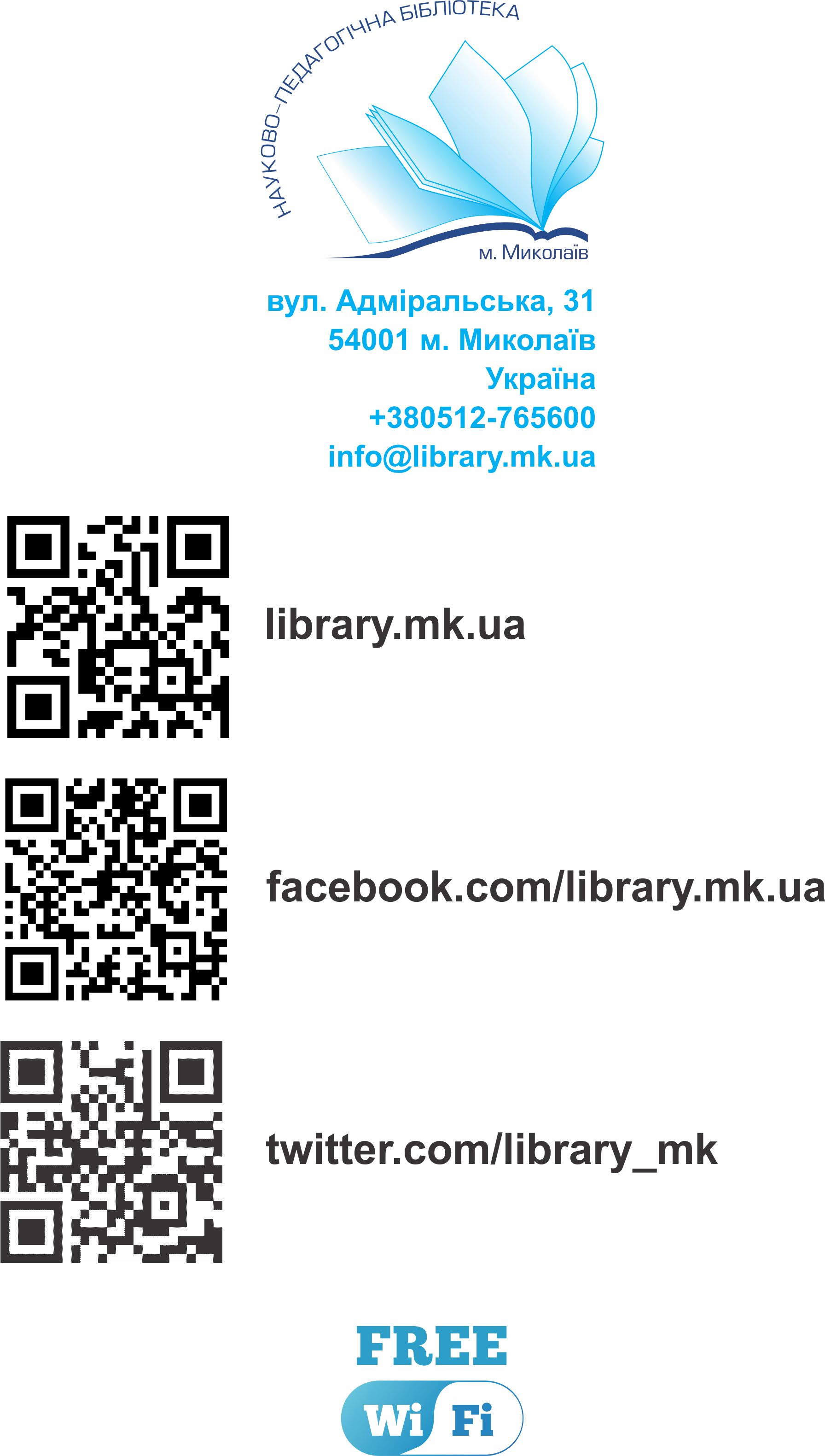 